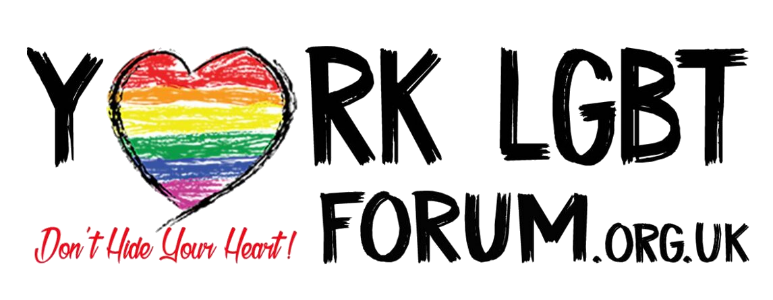 Charity Number: 1162234Contents1.	Introduction	12.	Definitions	23.	Policy Statement	23.1	Governance and Safeguarding Responsibilities	33.2	Reach	33.3	Scope	34.	Procedures	44.1	Recruitment Procedure	44.1.1	Background Checks	44.2	Awareness Raising and Training	44.3	Procedures Relating to Children and Young People	54.3.1	Introduction	54.3.2	Procedure for Referral	54.3.3	Record Keeping	74.3.4	Parental Involvement	74.4	Procedures Relating to Vulnerable Adults	74.4.1	Introduction	74.4.2	Preventing Abuse	74.4.3	Recognising the signs and symptoms of abuse	84.4.4	Designated Named Person for Safeguarding Adults	94.4.5	Responding to people who have experienced or are experiencing abuse	94.4.6	Managing allegation made against member of staff or volunteer	124.4.7	Recording and managing confidential information	124.5	Risk Management/Assessment	134.6	Use of photographic/video equipment	134.7	Code of Conduct	135.	Covid-19	145.1	Safeguarding Essentials	145.2	Covid-19 Government advice hotline	156.	Review	15Appendix 1 – Current Projects Requiring Safeguarding/DBS Checks	16Appendix 2.1 - Safeguarding Children and Young People Multi-Agency Alert form	17Appendix 3 – Project Safeguarding Risk Assessment Template	23Appendix 4 – Further Sources of Information, Internet Links and Contacts on Child Protection	31IntroductionThe York LGBT Forum is a registered Charitable Incorporated Organisation with Membership (Registered Charity Number: 1162234). All members have voting rights.This policy is an update of and supersedes two previous policy documents (Child Protection and Safeguarding Vulnerable Adults). It describes how York LGBT Forum fulfils its commitment to:promote good practice and to work in a way that can prevent harm, abuse and coercion occurring to children, young people and vulnerable adults; ensure that any allegations of abuse or suspicions are dealt with appropriately and the person experiencing abuse is supported; stop any abuse occurring.Although most members do not volunteer or work with children, young people or vulnerable adults, this policy is in place for trustees, volunteers, paid workers and committee members who might work with children, young people, or vulnerable adults on any project, and for information for all members regardless of their involvement.This policy has been written with guidance from Comic Relief, City of York Council and NSPCC. DefinitionsThis Policy relates to the safeguarding of Children, Young People and Vulnerable Adults.Children and Young PeopleA child is defined (The Children's Act 1989) as: anyone under the age of 18.Vulnerable AdultsVulnerable adults are defined (No Secrets, Department of Health, 2000) as:people aged 18 or over,who are receiving or may need community care services because of learning, physical or mental disability, age, or illnessThose who are or may be unable to take care of themselves, or unable to protect themselves against significant harm or exploitation.Policy StatementGovernance and Safeguarding ResponsibilitiesYork LGBT Forum believes that it is always unacceptable for a child, young person, or vulnerable adult to experience abuse of any kind (whether physical, emotional, sexual and/or neglect). It recognises its responsibility to safeguard these people and promote their welfare by a commitment to practice which protects them.In implementing this policy, the York LGBT Forum will work:to promote the rights of all people to live free from abuse and coercion;to manage services in a way which promotes safety and prevents abuse;to recruit staff and volunteers safely, ensuring all necessary checks are made;to provide and maintain effective management for staff and volunteers through supervision, support, and training (See Section 4.2);to ensure the safety and wellbeing of people who do not have the capacity to decide how they want to respond to abuse that they are experiencing;to promote the freedom and dignity of any person who has or is experiencing abuse.ReachThis policy must be adhered to by all trustees, committee members, paid workers and volunteers.Currently the York LGBT Forum does not directly employ people as paid workers but uses freelancers. If a project requires Safeguarding as part of the role the freelancers must adhere to this Policy. If a project requires a DBS check, freelancers must obtain and have a clear DBS and satisfactory references before the work may begin.The York LGBT Forum works in partnership with numerous organisations. If the Forum undertakes a joint project with one or more partners, and Safeguarding is part of the role, the partner organisation’s worker must adhere to this Policy. It is the duty of the partner organisation to show that they have an up-to-date Safeguarding Policy.ScopeThis policy applies to anyone with whom we are in contact in the course of our work, who is a child, young person, or vulnerable adult. The policy is to instruct trustees, committee members, paid workers, volunteers and anyone else who works on behalf of York LGBT Forum working directly with children, young people, or vulnerable adults.Children, young people, and vulnerable adults will be made aware of this policy.ProceduresRecruitment ProcedureWhen advertising for volunteers, paid workers or committee members the Forum will produce a personal specification along with roles and duties for the position. Candidates will be shortlisted and interviewed against the role. A point-based system will be used and there will be a minimum of 3 people on the interview panel (made up of trustees, committee members or a member of the Forum and, if applicable, a service user). The process for recruiting trustees is different and is described in the constitution. Trustees are elected at the Annual General Meeting.Background ChecksIf the applicant (volunteer, paid worker or committee member) wants to volunteer/work on a project which works directly with children, young people, or vulnerable adults they must demonstrate positive values and attitudes towards children and vulnerable adults at the interview stage and must undergo a DBS Check. Work will not commence until a clear DBS Check has been received. Furthermore, satisfactory references will be sought before the applicant delivers the work. A reference cannot come from someone connected with the York LGBT Forum (this is explained more in the Forum’s recruitment practices).If a trustee wants to volunteer on a project which works directly with children, young people, or vulnerable adults they must have a DBS Check. Work will not commence until a clear DBS Check has been received.The requirement for a DBS check applies equally to the lead worker(s) for projects working directly with children, young people, or vulnerable adults. Not all projects undertaken by York LGBT Forum require DBS checks. The Forum will undertake DBS checks on trustees, committee members, paid workers and volunteers depending on the work involved in the project. See Appendix 1 for a list of current projects showing those where Safeguarding/DBS checks are required.All new projects will be assessed by the committee to establish whether safeguarding and DBS checks are required using the toolkit provided by the government available here: https://www.gov.uk/find-out-dbs-check.Awareness Raising and TrainingAll trustees, committee members, paid workers and volunteers, regardless of whether they work with children, young people, or vulnerable adults, must complete basic Safeguarding training as a minimum.Trustees, committee members, paid workers and volunteers working directly with children, young people or vulnerable adults at risk must complete Level 2 Safeguarding training available via City of York Council. Basic Safeguarding training must be renewed every year.Safeguarding Level 2 must be renewed every 3 years.Our partner organisation’s workers and freelancers, referred to in Section 3.2 above, must also have completed current Safeguarding training.Procedures Relating to Children and Young PeopleIntroductionYork LGBT Forum recognises that: The welfare of the child/young person is paramount. All children, regardless of age, ability/disability, gender, gender identity, racial heritage, culture, religious beliefs, sexual orientation, or other identity, have the right to equal protection from all types of harm or abuse.Working in partnership with children, young people, their parents, carers, and other agencies is essential in promoting young people’s welfare.York LGBT Forum will seek to safeguard children and young people by:Valuing them, listening to, and respecting them. Adopting child protection guidelines through procedures and a code of conduct for members, staff, and volunteers. Ensuring all necessary checks (including DBS checks where appropriate) are made.Sharing information about child protection and good practice with children, parents, members, staff, and volunteers. Sharing information about concerns with agencies who need to know and involving parents and children appropriately. Providing effective support for members, staff and volunteers through supervision, guidance, and training.Further information/links can be found in Appendix 4.Procedure for ReferralAll action is taken in line with the following legislation/guidance (copies available from the trustees): • Safeguarding Children and Safer Recruitment in Education 2007.• Working Together to Safeguard Children 2010.• What to do if you’re worried a child is being abused 2015.Any trustee, committee member, paid worker or volunteer who receives a disclosure of abuse or abuse connected with the York LGBT Forum's activities, or suspects that abuse may have occurred must report it immediately to the designated person for child protection Jake Furby. In the absence of either of the above, the matter should be brought to the attention of a senior member of the York LGBT Forum. In addition, a Safeguarding Children and Young People Multi-Agency Alert form should be completed. This form and further guidance can be found in Appendix 2.1.The designated person will immediately inform Children Services Referral Team by telephone, as given below:If you think that a child or young person is being abused or neglected call the Children's Front Door on 01904 551900 or email: childrensfrontdoor@york.gov.uk.Outside office hours, at weekends and on public holidays contact the emergency duty team on 0845 0349417.If a child comes to the York LGBT Forum with an abuse situation, the person the child chooses to confide in should:Stay calm and be reassuring. Find a quiet place to talk and write down the exact words that the child uses, and not your interpretation of them.Assure the child of your support. Confidentiality is crucial to all our relationships, but the welfare of the child is paramount. The law allows you within limits to disclose the information to the appropriate body, whether it is the social services or the police.Confidentiality must not be maintained if the withholding of information will prejudice the welfare of the child.The child cannot be promised confidentiality as the Designated Officer may have a duty to report any incidents. Any documents relating to the disclosure need to be kept in a safe, secure place.
 Alleged Abuse by a Trustees, Committee Member, Paid Worker or Volunteer
If an allegation is made against a trustee, committee member, paid worker or volunteer then the allegation must be passed to the designated person for child protection Jake Furby, or, if unavailable, to the deputy designated person Emily Roach, or if the allegation concerns them both, direct to the Local Authority Designated Officer (see below). The designated person will contact one of the Local Authority designated officers for consultation.IMPORTANT - All allegations and concerns must be reported to the Local Authority Designated Officer (LADO) within the same working day. The LADO will then decide what action to take.The LADOs can be contacted on 01904 555695 or 01904 555694.
The LADO on duty can also be contacted on 07717 571801.
The Designated Officer contacted will record a note of the consultation and will advise on the appropriate action that needs to be taken. Record Keeping Any trustee, committee member, paid worker or volunteer receiving a disclosure of abuse, or noticing possible abuse, must make an accurate record as soon as possible. Note what was said or seen, putting the event into context, and giving the date, time, and location. 
All records must be dated and signed. All hand-written records will be retained, even if they are subsequently typed up in a more formal report. Written records of concerns about children should be kept, even where there is no need to make a referral immediately. All records relating to child protection concerns will be kept in a secure place and will remain confidential.Parental Involvement The Forum is committed to helping parents/carers understand its responsibility for the welfare of all children and young people. Parents/carers will be given information about the organisation’s child protection procedures. Where possible, concerns should be discussed with parents/carers and the designated person should seek agreement to making a referral, unless to do so would place the child/young person at increased risk of significant harm.Procedures Relating to Vulnerable AdultsIntroductionThese procedures have been designed to ensure the welfare and protection of any adult who accesses services provided by York LGBT Forum. The procedures recognise that adult abuse can be a difficult subject for workers to deal with. York LGBT Forum is committed to the belief that the protection of vulnerable adults from harm and abuse is everybody’s responsibility, and the aim of these procedures is to ensure that all trustees, committee members, paid workers and volunteers act appropriately in response to any concern around adult abuse.Preventing AbuseYork LGBT Forum is committed to putting in place safeguards and measures to reduce the likelihood of abuse taking place within the services it offers and that all those involved with York LGBT Forum will be treated with respect. This includes:A commitment to safer recruitment policies and practices for trustees, committee members, paid workers and volunteers This includes, where appropriate, DBS checks, ensuring references are taken up and adequate training on Safeguarding Adults (see Sections 4.1 and 4.2);Working within the current legal framework for reporting staff or volunteers that are abusers;Encouraging service users to become involved with the running of the organisation. Information will be available about abuse and the complaints policy and Safeguarding Adults policy statement will be available to service users and their carers/families.Recognising the signs and symptoms of abuseYork LGBT Forum is committed to ensuring that all trustees, committee members, paid workers, volunteers, and the Designated Named Persons undertake training to gain a basic awareness of signs and symptoms of abuse (where appropriate) and have access to training around Safeguarding Adults.“Abuse is a violation of an individual’s human and civil rights by any other person or persons” (No Secrets: Department of Health, 2000).Abuse includes: physical abuse: including hitting, slapping, punching, burning, misuse of medication, inappropriate restraint;sexual abuse: including rape, indecent assault, inappropriate touching, exposure to pornographic material;psychological or emotional abuse: including belittling, name calling, threats of harm, intimidation, isolation;financial or material abuse: including stealing, selling assets, fraud, misuse or misappropriation of property, possessions, or benefits;neglect and acts of omission: including withholding the necessities of life such as medication, food, or warmth, ignoring medical or physical care needs. This includes self-neglect;discriminatory abuse: including racist, sexist, that based on a person’s disability and other forms of harassment, slurs, or similar treatment;institutional or organisational: including regimented routines and cultures, unsafe practices, lack of person-centred care or treatment.Abuse may be carried out deliberately or unknowingly. Abuse may be a single act or repeated acts.
People who behave abusively come from all backgrounds and walks of life. They may be doctors, nurses, social workers, advocates, staff members, volunteers, or others in a position of trust. They may also be relatives, friends, neighbours, or people who use the same services as the person experiencing abuse.Designated Named Person for Safeguarding AdultsYork LGBT Forum has an appointed individual who is responsible for dealing with any Safeguarding Adults concerns. In their absence, a deputy will be available for workers to consult. The Designated Named Person(s) for Safeguarding Adults within York LGBT Forum: Jake Furby (Designated) and Emily Roach (Deputy)Designated Named Person for Safeguarding: Jake Furby
Work telephone number: N/AWork contact email: safeguarding@yorklgbtforum.org 
Emergency contact email: jake.furby@yorklgbtforum.org and emily.roach@yorklgbtforum.org Should any of the named people be unavailable then trustees, committee members, paid workers or volunteers should contact Adult Social Care Direct directly. See below for contact details.The roles and responsibilities of the named person(s) are:to ensure that all staff including volunteers and trustees are aware of what they should do and who they should go to if they have concerns that a vulnerable adult may be experiencing, or has experienced abuse or neglect;to ensure that concerns are acted on, clearly recorded, and referred to an Adult Social Care Direct team or to the allocated social worker/care manager where necessary;to follow up any referrals and ensure the issues have been addressed;to consider any recommendations from the Safeguarding Adults process;to reinforce the utmost need for confidentiality and to ensure that staff and volunteers are adhering to good practice about confidentiality and security. This is because it is around the time that a person starts to challenge abuse that the risks of increasing intensity of abuse are greatest;to ensure that staff and volunteers working directly with service users who have experienced abuse, or who are experiencing abuse, are well supported and receive appropriate supervision;to ensure that staff or volunteers will be given support and afforded protection, if necessary, under the Public Interest Disclosure Act 1998; that they will be dealt with in a fair and equitable manner and that they will be kept informed of any action that has been taken and its outcome.Responding to people who have experienced or are experiencing abuseYork LGBT Forum recognises that it has a duty to act on reports, or suspicions of abuse or neglect. It also acknowledges that acting in cases of adult abuse is never easy. How to respond if you receive an allegation:Reassure the person concerned.Listen to what they are saying.Record what you have been told/witnessed as soon as possible.Remain calm and do not show shock or disbelief.Tell them that the information will be treated seriously.Don’t start to investigate or ask detailed or probing questions.Don’t promise to keep it a secret.If you witness abuse or abuse has just taken place the priorities will be:To call an ambulance if required.To call the police if a crime has been committed.To keep yourself, staff, volunteers, and service users safe.To preserve evidence.To inform the Designated Named Person.To record what happened in the York LGBT Forum Safeguarding Adults File Where Safeguarding Adults concerns will be recorded. All situations of abuse or alleged abuse will be discussed with the Designated Named Person or their deputy. If a trustee, committee member, paid worker or volunteer feels unable to raise this concern with the Designated Named Person or their deputy then concerns can be raised directly with Adult Social Care Direct. The alleged victim will be told that this will happen. This stage is called the Alert. If it is appropriate and there is consent from the individual, or there is a good reason to override consent, such as risk to others, a referral (Alert) will be made to Adult Social Care Direct team.If the individual experiencing abuse does not have capacity to consent, a referral will be made without that person’s consent, in their best interests. The Designated Named Person may take advice at the above stage from Adult Social Care Direct and/or the Safeguarding Adults Unit and/or other advice-giving organisations such as Police.If an emergency ring 999Adult Social Care DirectPhone: 01904 555111Fax: 01904 554055Available: Monday-Friday 8am-6pm
Out of hours: 01609 534527Safeguarding Adults UnitPhone: 0191 278 8156Fax: 0191 278 8102Available: Monday, Wednesday, and Friday morning, 9.30am-12.00noon.Please note that this is an advice service ONLY. All Alerts should be raised with Adult Social Care Direct.North Yorkshire PolicePhone: 01904 618691 or 101(Ask for Local Area Police Station or Public Protection Unit)Raising a Safeguarding Adults AlertAll Safeguarding Adults Alerts (referrals) should be made by telephone to the Adult Social Care Direct Team at the York City Council West Offices Monday to Friday 8.00am till 6.00 pmPhone: 01904 555111 Fax: 01904 554055In an emergency outside of these times please contact the Emergency Duty team on 01609 780780You should ask to make a Safeguarding Adults Alert by using the online submission form. North YorkshireEmailSend us an email using our online formTelephone: 0300 131 2131.Our opening hours are Monday and Tuesday 9am to 5pm; Wednesday 9.30am to 5pm; Thursday 9am to 5pm and Friday 9am to 4.30pm.Looking to make a call using the text relay service?PostNorth Yorkshire Council
County Hall
Northallerton
DL7 8ADA Safeguarding Adults Manager (a Team Manager from Adult and Culture Services) will then decide if the Safeguarding process should be instigated or if other support/services are appropriate. Feedback will be given to the person who raised the Safeguarding Adults Alert.If the Safeguarding Adults Manager decides the Safeguarding process needs to be instigated this will then lead to the implementation of the next stages of the Safeguarding Adults Board Multi-Agency Policy and Procedures. The Designated Named Person will have an overview of this process so they can explain it to the person concerned and offer all relevant support to the person and process. This could be practical support e.g., providing a venue, or information and reports and emotional support.Information should be provided to the individual. This could be about other sources of help or information that could enable them to decide what to do about their experience, enable them to recover from their experience and enable them to seek justice.Managing allegation made against member of staff or volunteerYork LGBT Forum will ensure that any allegations made against trustees, committee members, paid workers and volunteers will be dealt with swiftly.Where a trustee, committee member, paid worker or volunteer is thought to have committed a criminal offence the police will be informed. If a crime has been witnessed the police should be contacted immediately.The safety of the individual(s) concerned is paramount. A risk assessment must be undertaken immediately to assess the level of risk to all service users posed by the alleged perpetrator. This will include whether it is safe for them to continue in their role or any other role within the service whilst the investigation is undertaken. The Designated Named Person will liaise with Adult Social Care Direct to discuss the best course of action and to ensure that the York LGBT Forum’s disciplinary procedures are coordinated with any other enquiries taking place as part of the ongoing management of the allegation. York LGBT Forum has a whistle blowing policy and staff/volunteers are aware of this policy. They will be supported to use this policy. Recording and managing confidential informationYork LGBT Forum is committed to maintaining confidentiality wherever possible and information around Safeguarding Adults issues should be shared only with those who need to know. For further information, please see York LGBT Forum’s confidentiality policy.All allegations/concerns should be recorded in York LGBT Forum Safeguarding File Where Safeguarding Adults concerns will be recorded. The information should be factual and not based on opinions, record what the person tells you, what you have seen and witnesses if appropriate.The information that is recorded will be kept secure and will comply with General Data Protection Regulations.This information will be secured in a locked filing cabinet/ or a locked folder on a computer in the organisation. Access to this information will be restricted to the Designated Named Person.Risk Management/Assessment There are various ways to manage risk when it comes to Safeguarding. The York LGBT Forum uses a 5-step system to manage the Safeguarding of its projects:Identify and detail the situation that could possibly cause harm.Decide who might be harmed and how.Evaluate the risk and decide on precautions/interventions.Record and report your findings/agreed actions.Review assessment and update regularly.Please see Appendix 3 for the Project Safeguarding Risk Assessment Template.Use of photographic/video equipment Written consent to take and use images of children, young people and vulnerable adults should be obtained prior to the taking of photographs and or video footage. Parents/carers should be made aware of when, where, and how the images may be used, to give their informed consent.Code of Conduct You must: 
Treat all children, young people, and vulnerable adults with respect. Provide an example of good conduct you wish others to follow. Ensure that, whenever possible, there is more than one adult present during activities involving children and young people, or at least that you are within sight or hearing of others. Respect a young person’s right to personal privacy.Encourage young people and adults to be comfortable and caring enough to point out attitudes or behaviour they do not like. Remember that someone else might misinterpret your actions, no matter how well-intentioned.Recognise that special caution is required when you are discussing sensitive issues with children or young people - the discussion should be age-appropriate.  Operate within the Forum's principles and guidance and any specific procedures.Challenge unacceptable behaviour and report all allegations/suspicions of abuse.Give guidance and support to inexperienced helpers.You must not: 
Have inappropriate physical or verbal contact with children or young people. Allow yourself to be drawn into inappropriate attention-seeking behaviour/ make suggestive or derogatory remarks or gestures in front of children or young people. Jump to conclusions about others without checking facts. Either exaggerate or trivialise child abuse issues. Show favouritism to any individual.Rely on your good name or that of the organisation (faith or charity) to protect you. Believe “it could never happen to me.” Take a chance when common sense, policy or practice suggests another more prudent approach.Covid-19It is important to note that this section of the document has been created by a combination of reputable sources and organisations These sources are: Voluntary Action Camden – https://vac.org.uk/covid-19-resource-page/ NCVO (Webinars and other guidance) – https://knowhow.ncvo.org.uk/coronavirus/safeguarding-in-voluntary-organisations#section-2 Gov.uk – https://www.gov.uk/guidance/coronavirus-covid-19-guidance-for-the-charity-sector#charity-statement-of-recommended-practice-sorp-guidance Safeguarding Essentials "Safeguarding means protecting a child or vulnerable adult's health, well being and human rights to enable them to live free from harm, abuse and neglect"Safeguarding is everyone’s responsibility and in the current climate it is essential that everyone, including staff and volunteers who witness something concerning never ignore it. By sharing information and reporting to an organisations designated safeguarding person or member of staff, all can play a part in the prevention of potential abuse and neglect.Even if you don’t interact with people directly, you still need to think about safeguarding and how you would respond in the event of an incident or allegation. In relation to Safeguarding, GDPR does not prevent or limit the sharing of information for the purposes of keeping children or vulnerable adults safe. Legal and secure information sharing between agencies is an essential safeguarding tool for ensuring those at risk get the support and intervention they need and Information can be shared lawfully within the framework of the Data Protection Act.  The management or interests of an organisation should not override the need to share information that safeguards adults or children at risk of abuse and when required transparency is essential. For example, always telling those involved what you are doing with their personal data, being open about the risks and safeguards involved and letting them know what to do if they are unhappy; empowers the child, parent or adult in question with an understanding of data protection risks, consequences, legal safeguards and their rights.It is also important to understand that both children and adults at risk of harm need different safeguarding approaches, as the way abuse is reported for children and adults at risk is not the same and legislation for managing the two is very different. When safeguarding adults organisations must consider the person's individual needs in every situation and it is good practice to try to gain the person’s consent to share information at the earliest opportunity.Recent cases reported during the Covid-19 pandemic suggest abusers taking advantage of lax safeguarding policies for the recruitment of volunteers, targeting the elderly and those confide to their homes. By gaining access to personal and sensitive data, including medical history, medications and financial circumstances, so-called "well intentioned" members of the community, volunteers, carers and family members have been using the pandemic to exploit or coerce vulnerable adults for the purpose of financial abuse.As in any case of safer recruitment, volunteers need to be vetted in the same way they would be ordinarily; following organisational procedures and carrying out DBS checks, as well as taking references and interviewing all those offering their support. Inductions explaining safeguarding, confidentially and data protection should not be neglected because of time constraints.Covid-19 Government advice hotline Telephone 0300 066 9197, Open Monday to Friday, 9am to 5pmReviewThis policy will be reviewed annually, and we shall engage volunteers, paid workers, trustees, committee members and service users in the review. Appendix 1 – Current Projects Requiring Safeguarding/DBS ChecksAppendix 2 - Safeguarding Children and Young People Multi-Agency Alert form FORM FOR CHILD IN NEED AND SAFEGUARDING REFERRALS TO CHILDREN’S SOCIAL CAREPlease send the completed form to childrensfrontdoor@york.gov.uk or if you are using secure email then childrensfrontdoor@york.gcsx.gov.ukPlease send the completed form to childrensfrontdoor@york.gov.uk or if you are using secure email then childrensfrontdoor@york.gcsx.gov.ukAppendix 3 – Project Safeguarding Risk Assessment TemplateGuidance Notes on completing Project Safeguarding Risk Assessment FormThis form is to be used to undertake a detailed risk assessment of all projects carried out by the York LGBT Forum.All sections of the form MUST be completed by the lead for each project with support from the designated person for safeguarding children, young people, and vulnerable adults. Risk Assessment1. LikelihoodAccording to the following scale, how likely is it that an individual could harm a service user?Appendix 4 – Further Sources of Information, Internet Links and Contacts on Child ProtectionFurther sources of information:Working together to Safeguard Children – (A guide to inter-agency working to safeguard and promote the welfare of children). Available to download at www.everychildmatters.gov.uk What to do if you are worried a child is being abused. Available to download at www.everychildmatters.gov.ukInternet Links:www.everychildmatters.org.ukwww.ceop.gov.ukwww.childline.org.ukwww.thinkuknow.co.ukwww.ceop.gov.uk/reportabuse/index.aspwww.childline.org.uk/pages/yourplace.aspxContacts:Child Line: 0800 1111NSPCC: 0808 800 5000Policy Name: Safeguarding Policy: Children, Young People and Vulnerable AdultsDate Last Reviewed:November 2023Approved by:Jake FurbyDate Approved:November 2023Date for Next Review:November 2024Areas/Event Project NoName of ProjectRan By/Worked WithSafeguarding/DBSCommunity Outreach1.1Coffee SocialsJake/HannahSafeguarding OnlyCommunity Outreach1.2Colours of the Rainbow Community Choir Wayne/HannahSafeguarding OnlyCommunity Outreach1.3Art Gallery ProjectClaire/Jake/Ian/HannahSafeguarding OnlyCommunity Outreach1.4Queer ArtsWayne/HannahSafeguarding OnlyCommunity Outreach1.5Training (free to be me)Sue/Neil/Jake/IanSafeguarding OnlyCommunity Outreach1.6Social MediaKatie/Jake/Emily/Ian/Wayne/HannahSafeguarding OnlyCommunity Outreach1.7Mental Health/Suicide PreventionJakeSafeguarding OnlyCommunity Outreach1.81 to 1 support (& Instrumental)Wayne/Jake/CJSafeguarding OnlyCommunity Outreach1.9 Northallerton and North YorkshireJake and CJ Safeguarding OnlyCommunity Outreach1.10ArchivesClaireSafeguarding OnlyCommunity Outreach1.11Hate CrimeMainly Ian however this might change. Low level operationalSafeguarding OnlyCommunities of Identities 2.1TransJodi and NelliSafeguarding OnlyCommunities of Identities 2.2InterfaithCJSafeguarding OnlyCommunities of Identities 2.3BisexualEmily Safeguarding OnlyCommunities of Identities 2.4OlderSueSafeguarding OnlyCommunities of Identities 2.5Young PeopleNo current projects involving minorsSafeguarding OnlyCommunities of Identities 2.6InternationalGeneral across the forum Safeguarding OnlyCommunities of Identities 2.7DisabledGeneral across the forumSafeguarding OnlyCommunities of Identities 2.8EventsGeneral across the forumSafeguarding OnlyIf at any time you have reasonable concern that a child or young person has suffered significant harm or may be at immediate risk of suffering significant harm, telephone Children’s Social Care immediately to discuss your concerns with a Social Worker on 01904 551900 or contact the Police if you feel the child is at imminent risk. You should then complete this form to confirm your referral within 24 hours of your telephone call.Section A: The Child or Young Person being Referred (If you are referring more than one child, please complete this for one of the children in detail)Section A: The Child or Young Person being Referred (If you are referring more than one child, please complete this for one of the children in detail)Section A: The Child or Young Person being Referred (If you are referring more than one child, please complete this for one of the children in detail)Section A: The Child or Young Person being Referred (If you are referring more than one child, please complete this for one of the children in detail)Section A: The Child or Young Person being Referred (If you are referring more than one child, please complete this for one of the children in detail)Section A: The Child or Young Person being Referred (If you are referring more than one child, please complete this for one of the children in detail)Section A: The Child or Young Person being Referred (If you are referring more than one child, please complete this for one of the children in detail)Section A: The Child or Young Person being Referred (If you are referring more than one child, please complete this for one of the children in detail)Section A: The Child or Young Person being Referred (If you are referring more than one child, please complete this for one of the children in detail)Section A: The Child or Young Person being Referred (If you are referring more than one child, please complete this for one of the children in detail)Section A: The Child or Young Person being Referred (If you are referring more than one child, please complete this for one of the children in detail)Section A: The Child or Young Person being Referred (If you are referring more than one child, please complete this for one of the children in detail)Section A: The Child or Young Person being Referred (If you are referring more than one child, please complete this for one of the children in detail)Family Name:Family Name:First Name(s):D.O.B (or expected date of delivery):D.O.B (or expected date of delivery):NHS Number:NHS Number:NHS Number:Gender:¨ Male     ¨ Female    ¨ Unborn¨ Male     ¨ Female    ¨ Unborn¨ Male     ¨ Female    ¨ UnbornHome Address:Home Address:Postcode:Home Address:Home Address:Telephone:Current Address (if different from above):Current Address (if different from above):Postcode:Current Address (if different from above):Current Address (if different from above):Telephone:Child/young person’s ethnicity:White¨ White British     ¨ White Irish ¨ White any other backgroundBlack or Black British¨ Caribbean     ¨ African   ¨ Any other Black backgroundBlack or Black British¨ Caribbean     ¨ African   ¨ Any other Black backgroundBlack or Black British¨ Caribbean     ¨ African   ¨ Any other Black backgroundBlack or Black British¨ Caribbean     ¨ African   ¨ Any other Black backgroundMixed¨ White and Black Caribbean¨ White and Black African     ¨ Any other mixed backgroundMixed¨ White and Black Caribbean¨ White and Black African     ¨ Any other mixed backgroundMixed¨ White and Black Caribbean¨ White and Black African     ¨ Any other mixed backgroundMixed¨ White and Black Caribbean¨ White and Black African     ¨ Any other mixed backgroundAsian or Asian British¨ Indian¨ Pakistani ¨ Bangladeshi     ¨ Any other Asian backgroundAsian or Asian British¨ Indian¨ Pakistani ¨ Bangladeshi     ¨ Any other Asian backgroundOther Ethnic Groups¨ Chinese¨ Any other Ethnic Group  ¨ NOT KNOWN    Other Ethnic Groups¨ Chinese¨ Any other Ethnic Group  ¨ NOT KNOWN    Child/young person’s first language or preferred means of communication:Child/young person’s first language or preferred means of communication:Is an interpreter or signer required?Is an interpreter or signer required?Is an interpreter or signer required?¨ No   ¨ Yes    Details:¨ No   ¨ Yes    Details:¨ No   ¨ Yes    Details:Child/young person’s religionChild/young person’s religionChild/young person’s nationality:Child/young person’s nationality:Child/young person’s nationality:Child/young person’s nationality:Immigration status:Immigration status:Are the child/ young person disabled?Are the child/ young person disabled?¨ No                    ¨ Yes¨ No                    ¨ Yes¨ No                    ¨ Yes¨ No                    ¨ Yes¨ No                    ¨ YesIs the child/ young person adopted?Is the child/ young person adopted?Is the child/ young person adopted?¨ No              ¨ Yes¨ No              ¨ Yes¨ No              ¨ YesIs the child/ young person privately fostered? A private fostering arrangement is essentially one that is made privately for the care of a child under the age of 16 (under 18, if disabled) by someone other than a parent or close relative (grandparent, brother, sister, uncle/ aunt, or stepparent), with the intention that it should last for 28 days or more.  Private foster carers may be from extended family, a friend of the family, the child’s friend’s parents or someone willing to privately foster.Is the child/ young person privately fostered? A private fostering arrangement is essentially one that is made privately for the care of a child under the age of 16 (under 18, if disabled) by someone other than a parent or close relative (grandparent, brother, sister, uncle/ aunt, or stepparent), with the intention that it should last for 28 days or more.  Private foster carers may be from extended family, a friend of the family, the child’s friend’s parents or someone willing to privately foster.Is the child/ young person privately fostered? A private fostering arrangement is essentially one that is made privately for the care of a child under the age of 16 (under 18, if disabled) by someone other than a parent or close relative (grandparent, brother, sister, uncle/ aunt, or stepparent), with the intention that it should last for 28 days or more.  Private foster carers may be from extended family, a friend of the family, the child’s friend’s parents or someone willing to privately foster.Is the child/ young person privately fostered? A private fostering arrangement is essentially one that is made privately for the care of a child under the age of 16 (under 18, if disabled) by someone other than a parent or close relative (grandparent, brother, sister, uncle/ aunt, or stepparent), with the intention that it should last for 28 days or more.  Private foster carers may be from extended family, a friend of the family, the child’s friend’s parents or someone willing to privately foster.Is the child/ young person privately fostered? A private fostering arrangement is essentially one that is made privately for the care of a child under the age of 16 (under 18, if disabled) by someone other than a parent or close relative (grandparent, brother, sister, uncle/ aunt, or stepparent), with the intention that it should last for 28 days or more.  Private foster carers may be from extended family, a friend of the family, the child’s friend’s parents or someone willing to privately foster.Is the child/ young person privately fostered? A private fostering arrangement is essentially one that is made privately for the care of a child under the age of 16 (under 18, if disabled) by someone other than a parent or close relative (grandparent, brother, sister, uncle/ aunt, or stepparent), with the intention that it should last for 28 days or more.  Private foster carers may be from extended family, a friend of the family, the child’s friend’s parents or someone willing to privately foster.Is the child/ young person privately fostered? A private fostering arrangement is essentially one that is made privately for the care of a child under the age of 16 (under 18, if disabled) by someone other than a parent or close relative (grandparent, brother, sister, uncle/ aunt, or stepparent), with the intention that it should last for 28 days or more.  Private foster carers may be from extended family, a friend of the family, the child’s friend’s parents or someone willing to privately foster.Is the child/ young person privately fostered? A private fostering arrangement is essentially one that is made privately for the care of a child under the age of 16 (under 18, if disabled) by someone other than a parent or close relative (grandparent, brother, sister, uncle/ aunt, or stepparent), with the intention that it should last for 28 days or more.  Private foster carers may be from extended family, a friend of the family, the child’s friend’s parents or someone willing to privately foster.Is the child/ young person privately fostered? A private fostering arrangement is essentially one that is made privately for the care of a child under the age of 16 (under 18, if disabled) by someone other than a parent or close relative (grandparent, brother, sister, uncle/ aunt, or stepparent), with the intention that it should last for 28 days or more.  Private foster carers may be from extended family, a friend of the family, the child’s friend’s parents or someone willing to privately foster.Is the child/ young person privately fostered? A private fostering arrangement is essentially one that is made privately for the care of a child under the age of 16 (under 18, if disabled) by someone other than a parent or close relative (grandparent, brother, sister, uncle/ aunt, or stepparent), with the intention that it should last for 28 days or more.  Private foster carers may be from extended family, a friend of the family, the child’s friend’s parents or someone willing to privately foster.Is the child/ young person privately fostered? A private fostering arrangement is essentially one that is made privately for the care of a child under the age of 16 (under 18, if disabled) by someone other than a parent or close relative (grandparent, brother, sister, uncle/ aunt, or stepparent), with the intention that it should last for 28 days or more.  Private foster carers may be from extended family, a friend of the family, the child’s friend’s parents or someone willing to privately foster.Is the child/ young person privately fostered? A private fostering arrangement is essentially one that is made privately for the care of a child under the age of 16 (under 18, if disabled) by someone other than a parent or close relative (grandparent, brother, sister, uncle/ aunt, or stepparent), with the intention that it should last for 28 days or more.  Private foster carers may be from extended family, a friend of the family, the child’s friend’s parents or someone willing to privately foster.¨ No     ¨ Yes    Section B – Household DetailsIf you are also referring a sibling of the child in Section A who is under the age of 18 years, please list them in this section and indicate that you are also referring them. Please also list the names and details of all children (under 18) and adults who are currently residing in the home.Section B – Household DetailsIf you are also referring a sibling of the child in Section A who is under the age of 18 years, please list them in this section and indicate that you are also referring them. Please also list the names and details of all children (under 18) and adults who are currently residing in the home.Section B – Household DetailsIf you are also referring a sibling of the child in Section A who is under the age of 18 years, please list them in this section and indicate that you are also referring them. Please also list the names and details of all children (under 18) and adults who are currently residing in the home.Section B – Household DetailsIf you are also referring a sibling of the child in Section A who is under the age of 18 years, please list them in this section and indicate that you are also referring them. Please also list the names and details of all children (under 18) and adults who are currently residing in the home.Section B – Household DetailsIf you are also referring a sibling of the child in Section A who is under the age of 18 years, please list them in this section and indicate that you are also referring them. Please also list the names and details of all children (under 18) and adults who are currently residing in the home.Section B – Household DetailsIf you are also referring a sibling of the child in Section A who is under the age of 18 years, please list them in this section and indicate that you are also referring them. Please also list the names and details of all children (under 18) and adults who are currently residing in the home.Family NameFirst NameDOB AgeRelationship to the Child in Section AAlso referring to CSC(Must be under 18)¨ Yes¨ Yes¨ Yes¨ Yes¨ Yes¨ Yes¨ Yes¨ YesSection C – Consent to make Referral to Children’s Social CareSection C – Consent to make Referral to Children’s Social CareSection C – Consent to make Referral to Children’s Social CarePermission should always be sought from an adult with parental responsibility for the child/young person before passing information about them to Children’s Social Care, UNLESS seeking permission would place the child at risk of significant harm or may lead to the loss of evidence for example destroying evidence of a crime or influencing a child about a disclosure made. If a child is at immediate risk of significant harm, a referral to Children’s Social Care SHOULD NOT BE DELAYED whilst consent is sought.Permission should always be sought from an adult with parental responsibility for the child/young person before passing information about them to Children’s Social Care, UNLESS seeking permission would place the child at risk of significant harm or may lead to the loss of evidence for example destroying evidence of a crime or influencing a child about a disclosure made. If a child is at immediate risk of significant harm, a referral to Children’s Social Care SHOULD NOT BE DELAYED whilst consent is sought.Permission should always be sought from an adult with parental responsibility for the child/young person before passing information about them to Children’s Social Care, UNLESS seeking permission would place the child at risk of significant harm or may lead to the loss of evidence for example destroying evidence of a crime or influencing a child about a disclosure made. If a child is at immediate risk of significant harm, a referral to Children’s Social Care SHOULD NOT BE DELAYED whilst consent is sought.Has consent been obtained by you for a referral to Children’s Social Care ¨ No          ¨ Yes,    Date obtained: If yes, what is the Parent/Carer/Child’s view of the referral:If yes, what is the Parent/Carer/Child’s view of the referral:If yes, what is the Parent/Carer/Child’s view of the referral:If no, explain the immediate risk of significant harm that has prevented you from obtaining consent:If no, explain the immediate risk of significant harm that has prevented you from obtaining consent:If no, explain the immediate risk of significant harm that has prevented you from obtaining consent:Section D – Referrer DetailsSection D – Referrer DetailsSection D – Referrer DetailsSection D – Referrer DetailsSection D – Referrer DetailsSection D – Referrer DetailsSection D – Referrer DetailsDate of referral:Time of referral:¨ Referral is a follow up to a Telephone Call¨ Referral is a follow up to a Telephone Call¨ This is a new ReferralName of Refer:Role/Relationship to child:Agency Name (if any):Address of Referrer:Address of Referrer:Address of Referrer:Telephone:Postcode:Mobile:E-mail:Section E – Reason for ReferralYou need in this section to tell us how you have come to your view that the child has significant vulnerabilities or is at risk of significant harm and detail any significant incidents or events that support your view. This section will be shared with the child and their parents during any subsequent assessment unless it places the child at risk of significant harm to do soWhat is your concern for the child?Education Professionals Referral: If the child is school age, do you have concerns about the child’s attainment and/or progress?  ¨ Yes    What has prompted the referral?What have you done to address this with the family? Have you completed a CAF/FEHA? (If so, please attach to this referral)What would be the desired outcome for the child?Section F – Services Working with the Family (to be completed if no current CAF/FEHA attached)Section F – Services Working with the Family (to be completed if no current CAF/FEHA attached)Section F – Services Working with the Family (to be completed if no current CAF/FEHA attached)Section F – Services Working with the Family (to be completed if no current CAF/FEHA attached)Section F – Services Working with the Family (to be completed if no current CAF/FEHA attached)RoleFull NameTelephone Email AddressAddress and PostcodeLead Professional (if applicable)GPDentistHealth Visitor/MidwifeNursery/SchoolProjectSubgroupType of abuse that could occur (please tick)Physical				Emotional				NeglectSexual abuse				Domestic abuse Identify and detail the situation that could possibly cause harm:Who might be harmed and how:Initial Risk RatingBased upon the information above, what level of risk does the project pose to the organisation and its service users? (Refer to guidance notes):Probable Likelihood Score               X      Potential Consequence Score    	 =Initial Risk Rating      Safeguards needed to minimise or eliminate riskFeasibility of implementing safeguardsRevised Risk RatingWith the above action implemented state what the risk rating would be reduced to? (Refer to guidance notes):Probable Likelihood Score   	X    Potential Consequence Score    	=Revised Risk Rating    Assessment made byAssessment made byAssessment made byAssessment made byAssessment made byAssessment made byAssessment made byAssessment made byNameNameNameDesignationDesignationSignature Signature Signature Date of Initial Risk Assessment: Planned Review Date:Planned Review Date:Planned Review Date:Review Outcome:Date of Review:Review Outcome:Date of Review:Review Outcome:Date of Review:Review Outcome:Date of Review:Review Outcome:Date of Review:Review Outcome:Date of Review:Review Outcome:Date of Review:Review Outcome:Date of Review:Review undertaken by:Review undertaken by:Review undertaken by:Review undertaken by:Review undertaken by:Review undertaken by:Review undertaken by:Review undertaken by:NameNameDesignationDesignationDesignationDesignationSignatureSignatureLikelihood DescriptorScoreProbabilityLow 1Rare (0-5%). This will probably never happen/recur (except in very exceptional circumstances). Low/ Moderate 2Unlikely (5-25%). Do not expect it to happen/recur but it is possible that it may do so. Moderate 3Possible 25-75%). It might happen or recur occasionally. Moderate/ Extreme 4Likely (75-95%). It will probably happen/recur, but it is not a persisting issue. Extreme 5Almost certain (>95%). It will undoubtedly happen/recur, possibly frequently. 2. Potential Consequence - Impact on the safety of service users, staff or public (physical/psychological harm) 2. Potential Consequence - Impact on the safety of service users, staff or public (physical/psychological harm) 2. Potential Consequence - Impact on the safety of service users, staff or public (physical/psychological harm) Consequence DescriptorScoreConsequenceConsequenceLow 1Negligible –No injury or adverse outcome or minimal injury requiring no/minimal intervention or treatment. Negligible –No injury or adverse outcome or minimal injury requiring no/minimal intervention or treatment. Low/ Moderate 2Minor – Short term injury or damage resulting in a minor injury or illness, requiring minor intervention.Minor – Short term injury or damage resulting in a minor injury or illness, requiring minor intervention.Moderate 3Moderate – Semi permanent or moderate injury requiring professional intervention.An event which impacts on a small number of service users Moderate – Semi permanent or moderate injury requiring professional intervention.An event which impacts on a small number of service users Moderate/ Extreme 4Major – Major injury leading to long-term incapacity/disability.Major – Major injury leading to long-term incapacity/disability.Extreme 5Catastrophic/Critical - Incident leading to death, multiple permanent injuries, or irreversible health effects.An event which impacts on many service users.Catastrophic/Critical - Incident leading to death, multiple permanent injuries, or irreversible health effects.An event which impacts on many service users.For grading risk, the likelihood and consequence scores obtained from the matrices above are multiplied together to calculate a risk rating assigned as follows:For grading risk, the likelihood and consequence scores obtained from the matrices above are multiplied together to calculate a risk rating assigned as follows:For grading risk, the likelihood and consequence scores obtained from the matrices above are multiplied together to calculate a risk rating assigned as follows:For grading risk, the likelihood and consequence scores obtained from the matrices above are multiplied together to calculate a risk rating assigned as follows:For grading risk, the likelihood and consequence scores obtained from the matrices above are multiplied together to calculate a risk rating assigned as follows: